COUNTY OF ALAMEDABidders Conference Attendees ListtoRFP No. 902172forState Legislative Advocacy ServicesNetworking/Bidders Conference Held November 1, 2022Alameda County is committed to reducing environmental impacts across our entire supply chain. 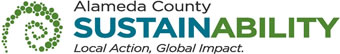 If printing this document, please print only what you need, print double-sided, and use recycled-content paper.**There were no participants for this Bidders Conference.**VENDOR BID LISTRFP No. 902172 – State Legislative Advocacy ServicesThis Vendor Bid List is being provided for informational purposes to assist bidders in making contact with other businesses as needed to develop local small and emerging business subcontracting relationships to meet the requirements of the Small Local Emerging Business (SLEB) Program: Small Local Emerging Business (SLEB) Program.This Attendees is being issued to all vendors on the Vendor Bid List; the following revised vendor bid list includes contact information for each vendor attendee at the Networking/Bidders Conference.This County of Alameda, General Services Agency (GSA), RFP Bidders Conference Attendees List has been electronically issued to potential bidders via e-mail.  E-mail addresses used are those in the County’s Small Local Emerging Business (SLEB) Vendor Database or from other sources.  If you have registered or are certified as a SLEB, please ensure that the complete and accurate e-mail address is noted and kept updated in the SLEB Vendor Database.  This RFP Bidders Conference Attendees List will also be posted on the GSA Contracting Opportunities website located at Alameda County Current Contracting Opportunities.RFP No. 902172 State Legislative Advocacy ServicesRFP No. 902172 State Legislative Advocacy ServicesRFP No. 902172 State Legislative Advocacy ServicesRFP No. 902172 State Legislative Advocacy ServicesRFP No. 902172 State Legislative Advocacy ServicesRFP No. 902172 State Legislative Advocacy ServicesRFP No. 902172 State Legislative Advocacy ServicesBusiness NameNamePhoneAddressCityStateEmail360 Total ConceptShonda Scott( 510 ) 836-0360555 12th Street, Suite 1670OAKLANDCAShonda@360tcpr.comAdvocation StrategiesCeleste  Heritage916-447-82291029 J Street, Ste 150SacramentoCAcheritage@advostrat.comAmstutz AssociatesMarcus Johnson( 510 ) 290-83001520 Willow StOAKLANDCAmarcus.johnson@amstutzassociates.comArnold & AssociatesMichael Arnold916-446-26461127 11th Street, Ste 820SacramentoCAnsears@mjarnold.comAroner, Jewel & Ellis PartnersElisabeth Jewel510-849-48111803 6th St, Suite BBerkeleyCAelisabeth@ajepartners.comAroner, Jewel & Ellis PartnersDion Aroner510-849-48111803 6th St, Suite BBerkeleyCAdion@ajepartners.comAugust Varner Media - Varner PRSandra Varner( 510 ) 910-56523005 82nd AveOAKLANDCAvarnerpr@sbcglobal.netBay Area MarketingVictoria Smith( 510 ) 832-1544655-12th Street, #209OAKLANDCAvsmith@bayareamarketing.usBellecci & Associates, Inc.Daniel Leary( 925 ) 681-48807077 Koll Center Pkwy, Ste 210PLEASANTONCAdleary@bellecci.comBest Best & Krieger LLPSyrus Devers916-329-3681500 Capitol Mall, Suite 1700SacramentoCASyrus.devers@bbklaw.comBrock & AssociatesHolly Brock-Cohn( 510 ) 531-70876114 LaSalle Avenue, #296OAKLANDCAhibc60@gmail.comBrownetein Hyatt Farber Schreck LLPRosanna Carvacho916-594-97001415 L Street, Suite 800SacramentoCArcarvacho@bhfs.comCalifornia Health CollaborativStephen Ramirez( 559 ) 224-4524519 17th StreetOAKLANDCAsramirez@healthcollaborative.orgCALTROP CorporationPeter Owen( 510 ) 601-17002200 Powell Street, Suite 1125EMERYVILLECApowen@caltrop.comCarol H Williams AdvertisingCarol Williams( 510 ) 763-52001625 Clay Street, Suite 800OAKLANDCAcarol@carolhwilliams.comCarpi & ClayJonathan Clay916-441-0202110 K Street, Ste 100SacramentoCAjclay@carpiclay.comCDA Consulting GroupCathy Adams( 510 ) 653-4085PO Box 23511OAKLANDCACDAGROUP@AOL.COMCentral Valley Media CenterJaneiro Freeda( 209 ) 818-3163110 Santa Barbara AvenueALAMEDACAjaneirofreeda@yahoo.comChristine Buck CommunicationsChristine Buck( 510 ) 521-98921131 Bay StreetALAMEDACAmcbuck@comcast.netCirclepointAlma Victoria( 510 ) 285-6700200 Webster Street, Suite 200OAKLANDCAa.victoria@circlepoint.comClifford Moss LLCTom Clifford( 510 ) 847-71554307 Shafter AvenueOAKLANDCAtom@cliffordmoss.comCline & DuplisseaWilliam Duplissea916-447-98841127 11th Street, Ste 544SacramentoCAbill@cline-duplissea.comConley Consulting GroupDenise Conley( 510 ) 625-14481624 Franklin St, Ste 1102OAKLANDCAmconley@conley-group.comConvey, Inc.Sybil Hatch( 510 ) 558-88251250 45th Street, Suite 250EMERYVILLECAs.hatch@conveyinc.comCraig Communications IncRossana Peniche( 510 ) 443-027770 Washington Street, #425OAKLANDCArossana@craig-communications.comCrowell and AssociatesGloria Crowell( 510 ) 913-569416 Maggiora DriveOAKLANDCAcroglo@pacbell.netCY PartnersXinyuan Yang( 510 ) 292-69631615 Broadway, Suite 600OAKLANDCAcatherineyang9@gmail.comDavis & Associates Communications, Inc.Darolyn Davis( 415 ) 274-18213719 Brunell DriveOAKLANDCAdarolyn@davis-pr.comDebra Kaufman ConsultingDebra Kaufman( 415 ) 519-55071300 Oxford StreetBERKELEYCAdkaufmanconsulting@gmail.comDuDell & AssocLaura DuDell( 510 ) 704-38882855 Telegraph Ave # 503BERKELEYCAinfo@dudell.come21 CorporationJoseph Sun( 510 ) 226-678041900 Christy StreetFREMONTCAjoe@e21corp.comEarth HouseMargaret Pavel( 510 ) 652-24255275 Miles AveOAKLANDCAdrpalomapavel@yahoo.comEbbetts and Briggs, Inc.Carol Dickinson( 925 ) 327-19205990 Stoneridge Dr., Ste. 101PLEASANTONCAcarol@cwsfba.comEnomik Business GroupKimone Gooden( 408 ) 406-877580 Swan Way, Suite 275-COAKLANDCAkgooden@enomik.comEnvirocom Comm Strategies LLCSurlene Grant( 510 ) 352-782613804 Bancroft AvenueSAN LEANDROCAsggrant@envirocommunications.comExpert Marketing, Inc.David Spencer( 510 ) 289-89896114 La Salle Ave., Suite 241OAKLANDCADavid@ExpertMarketing.netFischer CommunicationsRoberta Fischer( 510 ) 868-33552140 Shattuck Ave., Suite 808BERKELEYCAbobbi@fischercommunications.comFortune Public RelationsDeborah Fortune( 510 ) 548-10982319 California StBERKELEYCAFull Court Press Communications, Inc.Dan Cohen( 510 ) 271-06401624 Franklin Street, Suite 500OAKLANDCAdan@fcpcommunications.comGeiger CommunicationsGeoff Geiger( 510 ) 523-78742050 Eagle Ave., #4ALAMEDACAGigantic Idea Studio, Inc.Lisa Duba( 510 ) 451-5500580 2nd Street, Suite 230OAKLANDCAlisa@gigantic-idea.comGovernment Advocates, IncScott Govenar916-448-82401127 11th Street, Ste 400SacramentoCAsgovenar@govadv.comGray, Greer, Shelby & Vaughn LLCMelanie Shelby( 855 ) 447-8552737 2nd Street, Unit 101JOAKLANDCAmmshelby@ggsvllc.comGunderson DesignMike Gunderson( 510 ) 749-00542033 Clement Avenue, Bldg 31, Ste. 228ALAMEDACAmike@gundersondesign.comHarden Communications PartnersPatricia Harden( 510 ) 635-415011881 Skyline Blvd, #FOAKLANDCApharden@hardenpartners.comHill & Company Communications, Inc.James Hill( 510 ) 427-46231072 Martin Luther King Blvd.HAYWARDCAjhill@hillpr.comIsobel White ConsultingIsobel White( 510 ) 828-35541734 Francisco StreetBERKELEYCAisobelwhite1@gmail.comJ. Haynes EnterprisesGwendolyn McClain( 510 ) 470-35153357 Shawn WayHAYWARDCAgwendolyn@jhaynesenterprises.comJGC Governent Relations, Inc.Jonathan G. Clay916 441-02021100 K Street, Suite 100SacramentoCAjclay@jgcconsulting.comJones & Stokes AssociatesRandy Zopfi( 510 ) 433-8962268 Grand AvenueOAKLANDCArzopfi@jsanet.comKhouri ConsultingGus Khouri916-605-89751215 K Street, Suite 1700SacramentoCAgus@khouriconsulting.comKneal Resource System IncKathy Neal( 510 ) 430-12527141 Homewood Dr.OAKLANDCAkathy@kneal.comlajones&associatesLaNiece Jones( 510 ) 568-58993871 Piedmont Avenue #53OAKLANDCAlajpr@aol.comLeslie McFaddenLeslie McFadden916-447-98841127 11th Street, #208SacramentoCAmcfadden@saccounty.netLittleton Consulting GroupLeslie Littleton( 510 ) 393-9685300 Frank H Ogawa Plaza, Suite 228OAKLANDCAleslie@littletonconsultinggroup.comMargolin GroupBurt Margolin310-282-68481875 Century Parl East, Ste. 1000Los AngelesCAbmargolin@margolingroup.comMason Tillman Associated LtdEleanor Ramsey( 510 ) 835-90121999 Harrison Street, Suite 2000OAKLANDCAeramsey@mtaltd.comMerry SelkMerry Selk( 510 ) 708-08201016 Evelyn AveALBANYCAmerryselk@selkcommunications.comMichael Y Corbett & AssociatesMichael Y Corbett916-449-3936770 L Street, Suite 950SacramentoCAMycorbett@yahoo.comMIG, Inc.Susan Goltsman( 510 ) 845-7549800 Hearst AvenueBERKELEYCAmarketing.mig@gmail.comMoore Iacofano Goltsman, IncMindy Craig( 510 ) 845-7549800 Hearst AvenueBERKELEYCAmindyc@migcom.comMyotropicCyndi Sood-Parker( 510 ) 537-44554927 Seaview Ave.CASTRO VALLEYCANielsen Merksamer Parrinello Gross & Leoni LLPJames Gross916-446-67521415 L Street, Ste 1200SacramentoCAjgross@nmgovlaw.comNossaman, LLPRichard Harris916-930-7743621 Capitol Mall, Floor 25SacramentoCArharris@nossaman.comNossaman, LLPAshley Setoudeh916-930-7780621 Capitol Mall, Floor 25SacramentoCAasetoudeh@nossaman.comO'Mara & AssociatesJulie O'Mara( 510 ) 582-77445979 Greenridge Rd.CASTRO VALLEYCAOMARAASSOC@AOL.COMPacific Municipal ConsultantsPhilip O. Carter( 510 ) 272-4491500 12th Street, Suite 250OAKLANDCApcarter@pmcworld.comPK Consultants IncBarbara Price( 510 ) 263-93992027-A Clement AvenueALAMEDACAbarbara@pkconsultants.comPlanet RelationsJeff Stephens( 510 ) 663-44621349 Barrows RoadOAKLANDCAjeff@planetrelations.comPlatinum AdvisorsDarius Anderson916-443-88911215 K Street, Ste 1150SacramentoCAdwa@platinumadvisors.comPolitical SolutionsStacy Dwelley916-492-27661414 K Street, Ste 400SacramentoCAstacy@politicalsolutions.usProject Management and Consulting, LLCBryan Rock( 800 ) 971-31941901 Harrison Street, Suite 1100OAKLANDCAbrock@pmcva.comPurple Lynx IncKaren Auguste( 510 ) 251-8800300 Frank Ogawa Plaza, #175OAKLANDCAkaren@purplelynx.comRBA Creative LLCRandolph Belle( 510 ) 842-78713718 MacArthur BlvdOAKLANDCArandolph@rbacreative.comRedwood Resources ConsultancySchenae Rourk( 510 ) 516-03497901 Oakport St., Ste 4900OAKLANDCAoutreach@redwoodresources.netRose & KindelBerverly Johnson916-441-1034916 L Street, Ste 1210SacramentoCAbjohnson@rosekindel.comS. Groner Associates IncStephen Groner( 510 ) 224-5086317 Washington Street, Suite 204OAKLANDCAsgroner@sga-inc.netSacramento AdvocateBarry S. Brokaw916-448-12221215 K STreet, Ste 2030SacramentoCAbarrybrokaw@sacramentoadvocates.comShaw/Yoder/Antwih, incPaul J. Yoder916- 446-46561415 L Street, Ste 1000SacramentoCApaul@shawyoderantwih.comSmith, Watts & CompanyDJ Smith 916-446-55081111 L StSacramentoCAdjsmith@swmconsult.comSmith, Watts & CompanyMark Watts916-446-55081111 L StSacramentoCAmwatts@swmconsult.comSocial Dynamism LLCWalter Wallace( 909 ) 746-6721425 28th Street, #201AOAKLANDCAwalter.christopher.wallace@gmail.comSOTIRISotirios Zografos( 415 ) 215-61132475-B West 12th Street, Suite BOAKLANDCAszografos@gmail.comStrategy Driver IncEllen Cross( 510 ) 316-96577015 Elverton DriveOAKLANDCAcrosse@strategydriver.comSweetwine Consultant ServicesPatricia Sweetwine( 510 ) 326-3476710 E. 22nd St., Suite 101OAKLANDCApatriciasweetwine@comcast.netTasini and AssociatesDina Tasini( 510 ) 909-50202126 Grant StreetBERKELEYCAdinatasini@comcast.netThe Allen Group LLCEgle Maria Sirre( 510 ) 658-87505640 Martin Luther King Jr. WayOAKLANDCAmaria.sirre@the-allen-group.comThe Kos Read Group, Inc.Isaac Kos-Read( 510 ) 292-5715347 Wayne AvenueOAKLANDCAisaac@kosreadgroup.comTownsend Public Affairs, IncChristopher Townsend( 510 ) 835-90501436 14th Street, Suite 723OAKLANDCActownsend@townsendpa.comTramutola LLCAnn Tramutola( 510 ) 658-7003191 Ridgeway AvenueOAKLANDCAannt@tramutola.comTWR ENTERPRISESTimothy W. Roberts( 510 ) 733-903824316 Machado CourtHAYWARDCAtwrenterprises@comcast.netUrban Planning Partners IncLynette Dias( 510 ) 251-8210388 17th Street, Suite 230OAKLANDCAinvoice@up-partners.comVRPA Technologies, Inc.Georgiena Vivian( 510 ) 387-09962625 Piedmont AvenueBERKELEYCAgvivian@vrpatechnologies.comVSCE IncJesus Vargas( 510 ) 835-50011610 Harrison Street, Suite E-WestOAKLANDCAjvargas@vsceinc.comWallace ConsultingAnn Wallace( 510 ) 482-04813908 Huntington StreetOAKLANDCAwallacex2@comcast.netWrite PlaceRhonda Rigenhagen( 510 ) 648-010338092 Parkmont DriveFREMONTCAHelpMeRhonda@writeplace.biz